Информационное сообщение о предварительном согласовании предоставления земельных участковЛот 1. «Администрация Уссурийского городского округа сообщает                               о предстоящем предварительном согласовании предоставления земельного участка, площадью 1096 кв.м, местоположение установлено примерно в 36 м                   по направлению на северо-восток от ориентира жилой дом, расположенного                          за пределами участка, адрес ориентира: Приморский край, г. Уссурийск,                         с. Николо-Львовское, ул. Лазо, д. 2.     Вид права: собственность.Разрешенное использование: для ведения личного подсобного хозяйства.Ограничения в пользовании земельным участком: согласно информации муниципального казенного учреждения «Управление благоустройства» Уссурийского городского округа – на земельном участке произрастают зеленые насаждения, снос которых возможен при условии согласования с МКУ «Управление благоустройства» и выплаты компенсационной стоимости.Прием заявлений о намерении участвовать в аукционе в случае опубликования извещения о предварительном согласовании предоставления земельного участка, производится в течение месяца со дня опубликования данного объявления в виде электронного документа на электронную почту: grad@adm-ussuriisk.ru или почтовым отправлением в управление градостроительства администрации УГО по адресу: Приморский край,                         г. Уссурийск, ул. Октябрьская, д. 58, приемная (на 4 этаже), а также в Уссурийское отделение КГАУ «МФЦ Приморского края» по адресам:  г. Уссурийск,                              ул. Некрасова, д. 91 А; г. Уссурийск, ул. Беляева д. 28;  г. Уссурийск,                             ул. Тургенева, д. 2; г. Уссурийск, ул. Владивостокское шоссе,  д. 119; г. Уссурийск, ул. Пушкина, д. 4; г. Уссурийск, с. Борисовка,      ул. Советская, д. 55; г. Уссурийск, с. Новоникольск, ул. Советская, д. 70».Прием граждан для ознакомления со схемой расположения земельного участка ведется по адресу: Приморский край, г. Уссурийск, ул. Октябрьская,             д. 58, кабинет 301а, время приема понедельник – четверг с 9:00 до 18:00, обеденный перерыв с 13:00 до 14:00».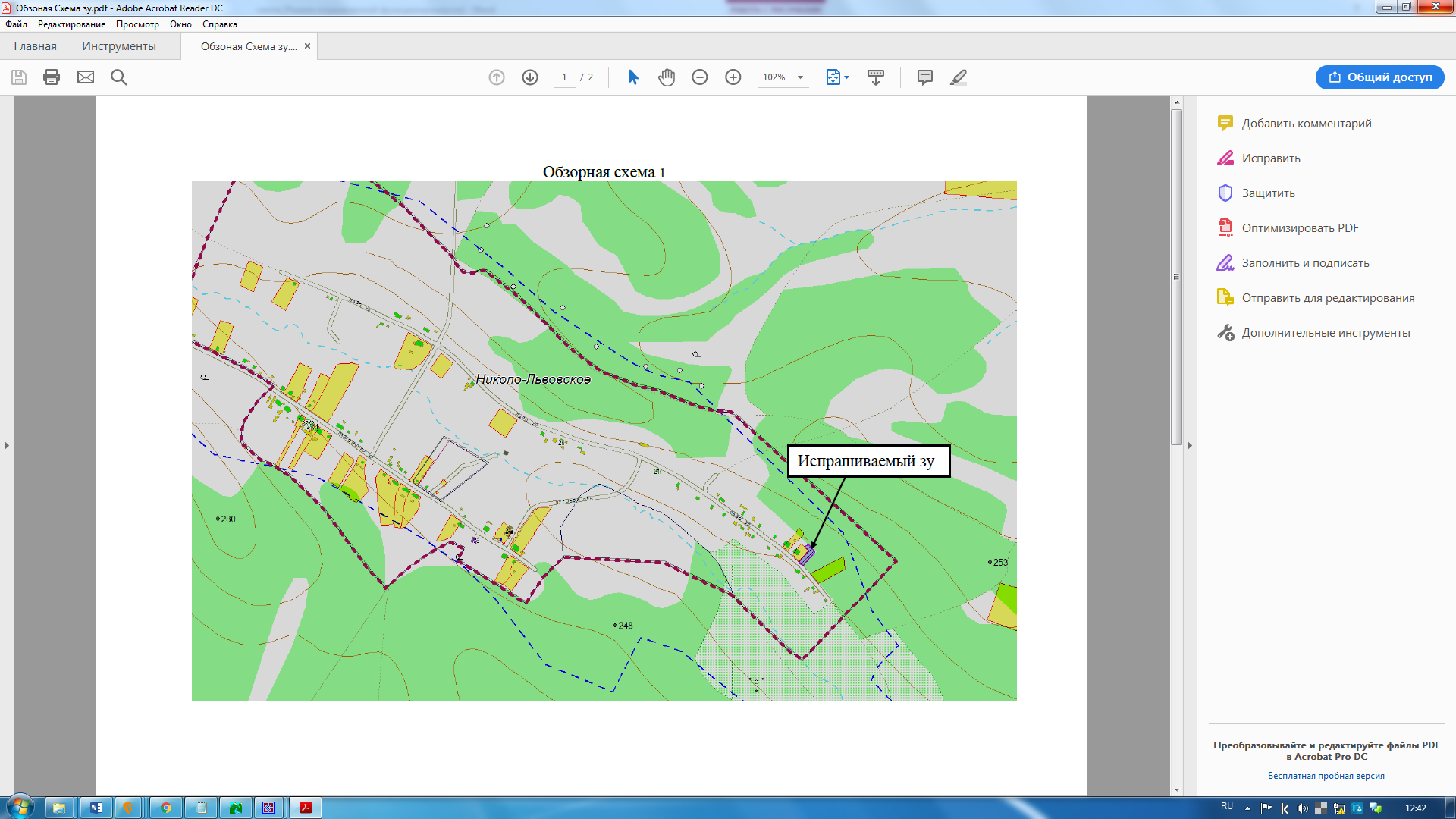 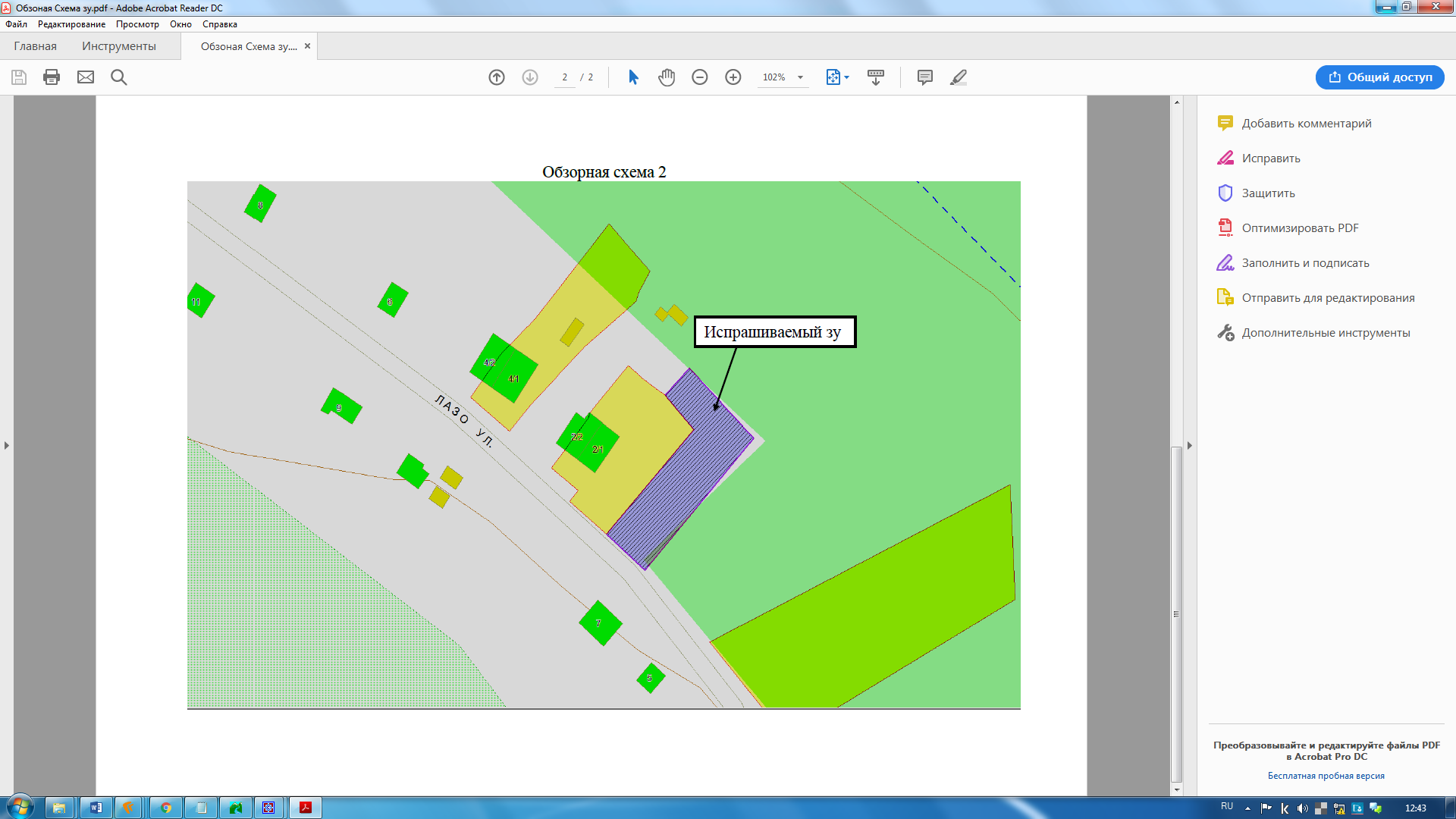 Бланк заявленияНачальнику управления градостроительства                         администрации УГО Стефаненко М.А.ЗАЯВЛЕНИЕо намерении участвовать в аукционе в случае опубликования извещения опредварительном согласовании предоставления земельного участка,находящегося в ведении органов местного самоуправления и (или)собственности муниципальных образований, гражданам для индивидуальногожилищного строительства, ведения личного подсобного хозяйства в границахнаселенного пункта, садоводства, а также гражданам и крестьянским(фермерским) хозяйствам для осуществления крестьянским(фермерским) хозяйством его деятельностиот _________________________________________________ (далее - заявитель).(фамилия, имя, отчество (при наличии) физического лица, наименование - для крестьянского                  (фермерского) хозяйства)Адрес заявителя: _____________________________________________________(место регистрации физического лица, почтовый адрес,  местонахождение - для крестьянского                  (фермерского) хозяйства)________________________________________________________________________________________________________________________________________      (реквизиты документа, удостоверяющего личность физического лица, государственный регистрационный ____________________________________________________________________номер записи о государственной регистрации в едином государственном реестре индивидуальных____________________________________________________________________ предпринимателей, сведения о государственной регистрации заявителя в Едином государственном реестре юридических лиц - в случае, если заявление подается юридическим лицом или идентификационный номер налогоплательщика - для крестьянского (фермерского) хозяйства)____________________________________________________________________  (сведения о представителе заявителя)Прошу предоставить земельный участок без проведения торгов с кадастровым номером _________________________________________________(если границы земельного участка подлежат уточнению в соответствии с Федеральным законом«О государственном кадастре недвижимости»)адрес (описание местоположения) _______________________________________(указывается при наличии сведений)____________________________________________________________________в ____________________________________________________________________(вид права, на котором заявитель желает приобрести земельный участок)для ____________________________________________________________________(цель использования земельного участка)____________________________________________________________________(основание предоставления земельного участка без проведения торгов из числа оснований, предусмотренных пунктом 2 статьи 39.3 (в собственность за плату) или пунктом 2 статьи 39.6 (в аренду) Земельного кодекса РФ)____________________________________________________________________(реквизиты решения об утверждении проекта межевания, если образование земельного участка предусмотрено указанным проектом)____________________________________________________________________(реквизиты решения об изъятии земельного участка для государственных или муниципальных нужд в случае, если земельный участок предоставляется взамен земельного участка, изымаемого для государственных нужд)____________________________________________________________________(реквизиты решения об утверждении документа территориального планирования и (или) проекта планировки территории в случае, если земельный участок предоставляется для размещения объектов, предусмотренныхэтим документом и (или) этим проектом)Контактный телефон (факс) ____________________________________________Адрес электронной почты   _____________________________________________Иные сведения о заявителе _____________________________________________Приложение: <1>1. ___________________________________________________________________2. ___________________________________________________________________3. ____________________________________________________________________________________                                                                                   __________    (подпись)                                                                                                     (дата)